Name: ___________________________							Date: _____________________CC GEOMETRY										TROICIMINI-LESSON #9: TRANSFORMATIONSTOPIC 1: TYPES OF TRANSFORMATIONRULES FOR ROTATIONS AND REFLECTIONS: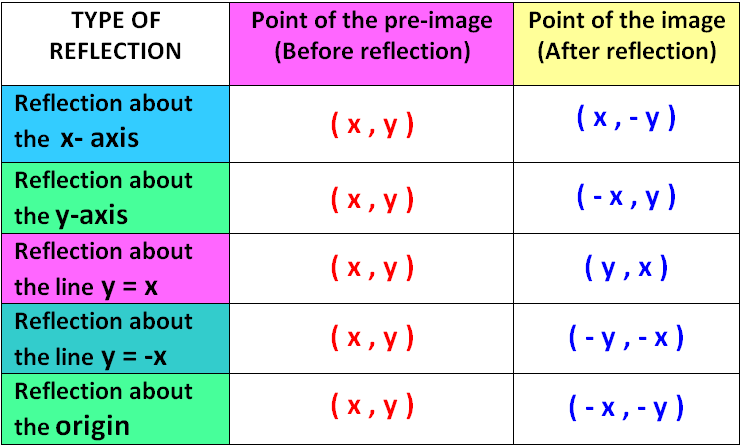 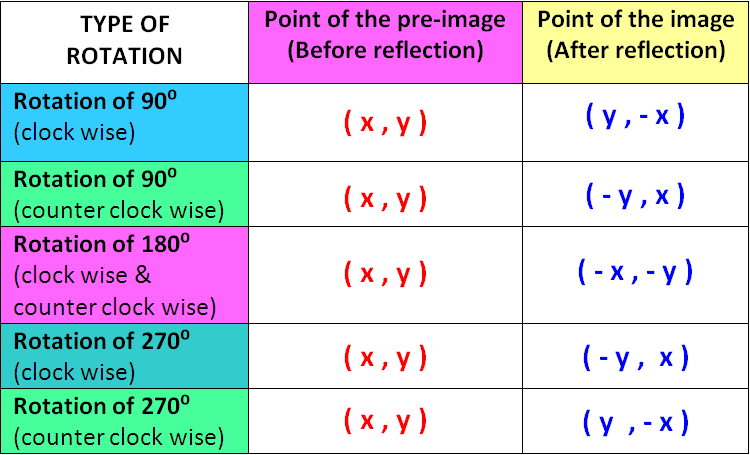 TOPIC 2: LINE DILATIONS 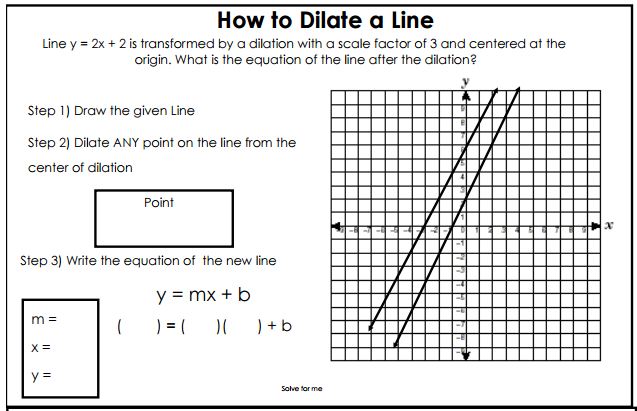 TOPIC 3: MAPPING A REGULAR POLYGON ONTO ITSELFDefinition: Regular Polygon________________________________________________________________________________________________When a polygon is rotated onto itself, it rotated by a multiple of the exterior angles in a polygon.TOPIC 4: COMPOSITION OF TRANSFORMATIONSKEY WORDRIGID MOTION?DIRECT/OPPOSITE ISOMETRYIMAGEREFLECTION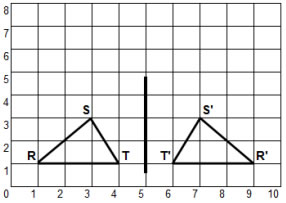 ROTATIONTRANSLATION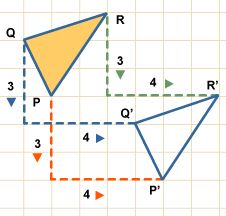 DILATION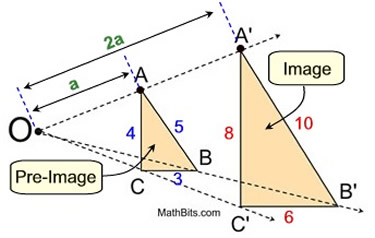 SHAPENUMBER OF SIDESDEGREES OF EXTERIOR ANGLE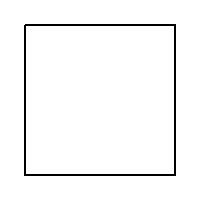 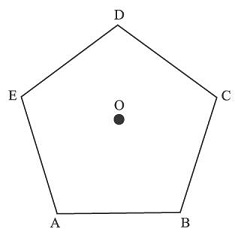 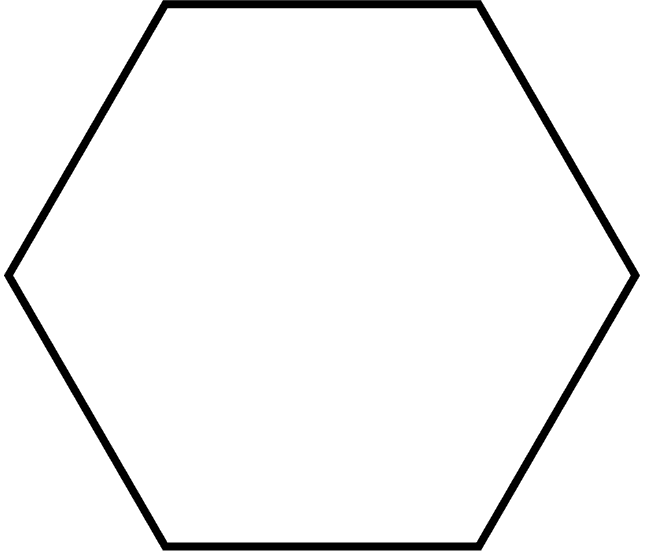 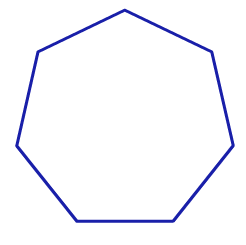 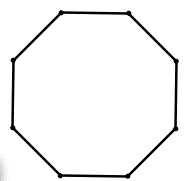 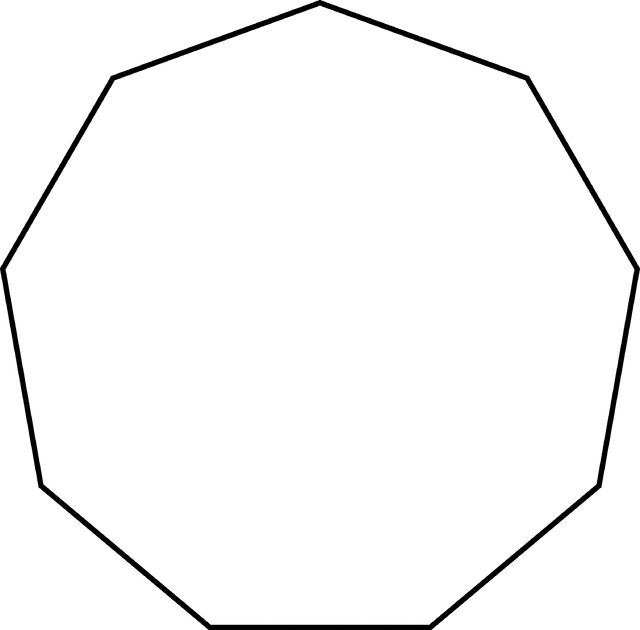 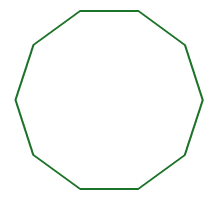 COMPOSITOIN OF RIGID MOTIONSSIMILARITY TRANSFORMATION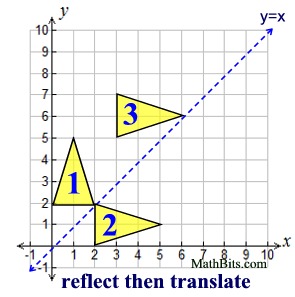 